Lecture 2.The causative agents of gastro-intestinal bacterial infections (genus of Escherichia, Shigella, Salmonella, Vibrio, Campilobacter, Helicobacter)The purpose of the lecture: Morpho-biological characteristics of bacteria that cause gastrointestinal infections (Escherichia, Shigella, Salmonella, Vibrio, Campilobacter, Helicobacter species), pathogenic factors, diseases they cause, pathogenesis, main clinical signs, microbiological diagnosis, specific treatment and prevention principles. To inform them about broad-spectrum beta-lactamase-resistant bacteria.Note. In this lecture, the teacher should try to explain the importance of the properties of these microorganisms in the pathogenesis, microbiological diagnosis, treatment and prevention of diseases caused by them.Lecture plan:• Bacteria that cause gastrointestinal infections:- Genus of Escherichia, morpho-biological characteristics of Escherichia, pathogenic factors, diseases they cause, antibiotic-resistant forms, microbiological diagnosis, specific treatment and prevention.- Genus of Shigella, morpho-biological characteristics, pathogenic factors, diseases they cause, antibiotic-resistant forms, microbiological diagnosis, specific treatment and prevention.- Classification of pathogenic bacteria belonging to the genus of Salmonella, morpho-biological characteristics, pathogenic factors, pathogenesis of diseases caused by these bacteria, the main clinical signs, microbiological diagnosis, specific principles of treatment and prevention. Broad-spectrum beta-lactamase-resistant bacteria.• Vibrios. Classification. Cholera vibrio, morpho-biological characteristics. Biovar: classic plague vibrio and El-Tor. Pathogenesis of cholera, main clinical signs, microbiological diagnosis, specific principles of treatment and prevention• Campylobacteria, their morpho-biological characteristics. Pathogenic factors. Diseases caused by. Pathogenesis, main clinical signs and microbiological diagnosis• Helicobacter pylori, their morpho-biological characteristics. Pathogenic factors. Diseases caused by. Pathogenesis, main clinical signs and microbiological diagnosisEnterobacteriaceaeESCHERICHIA COLITrigger WordsGastroenteritis, EAEC, EIEC, EPEC, ETEC, STEC, neonatal meningitis, urinary tract infectionBiology and VirulenceGram-negative, facultative anaerobic rodsFermenter; oxidase negative Lipopolysaccharide consists of outer somatic O polysaccharide, core polysaccharide (common antigen), and lipid A (endotoxin)EpidemiologyMost common aerobic gram-negative rods in the gastrointestinal tractMost infections are endogenous (patient’s microbial flora), although strains causing gastroenteritis are generally acquired exogenouslyDiagnosisᑏᑏOrganisms grow rapidly on most culturemediaᑏᑏ Enteric multiplex NAATs considered goldstandard diagnosticDiseasesAt least five different pathogenic groups cause gastroenteritis: EAEC, EIEC, EPEC, ETEC, and STECMost cause diseases in developing countries, although STEC is an important cause of hemorrhagic colitis and hemolytic uremic syndrome Extraintestinal disease includes bacteremia, neonatal meningitis, urinary tract infections, and intraabdominal infectionsTreatment, Prevention, and ControlEnteric pathogens are treated symptomatically unless disseminated disease occursAntibiotic therapy is guided by in vitro susceptibility tests; increased resistance to penicillins and cephalosporins mediated by ESBLsAppropriate infection-control practices are used to reduce the risk of nosocomial infections (e.g., restricting use of antibiotics, avoiding unnecessary use of urinary tract catheters)Maintenance of high hygienic standards to reduce the risk of exposure to gastroenteritis strainsProper cooking of beef products to reduce risk of STEC infectionsSHIGELLATrigger WordsGastroenteritis, dysentery, Shiga toxinBiology and VirulenceGram-negative, facultatively anaerobic rodsFermenter; oxidase negative Lipopolysaccharide consists of somatic O polysaccharide, core polysaccharide (common antigen), and lipid A (endotoxin) Four species recognized: S. sonnei responsible for most infections in developed countries, S. flexneri for infections in developing countries, S.dysenteriae for the most severe infections, and S.boydii not commonly isolatedVirulence: exotoxin (Shiga toxin) produced by S. dysenteriae disrupts protein synthesis and produces endothelial damageEpidemiologyHumans are the only reservoir for these bacteriaDisease spread person to person by fecal-oral routePatients at highest risk for disease are young children in day-care centers, nurseries, and custodial institutions; siblings and parents of these children; male homosexualsRelatively few organisms can produce disease (highly infectious)Disease occurs worldwide with no seasonal incidence (consistent with person-to-person spread involving a low inoculum)DiseasesDisease: most common form of disease is gastroenteritis (shigellosis), an initial watery diarrhea progressing within 1 to 2 days to abdominal cramps and tenesmus (with or without bloody stools); severe form of disease is caused by S. dysenteriae (bacterial dysentery); asymptomatic carriage develops in a small number of patients (reservoir for future infections)Diagnosisᑏᑏ Isolation from stool specimens requiresuse of selective mediaᑏᑏ Enteric multiplex NAATs considered goldstandard diagnosticTreatment, Prevention, and ControlAntibiotic therapy shortens the course of symptomatic disease and fecal sheddingTreatment should be guided by in vitro susceptibility testsEmpirical therapy can be initiated with a fluoroquinolone or trimethoprim, sulfamethoxazoleAppropriate infection control measures should be instituted to prevent spread of the organism, including hand washing and proper disposal of soiled linensSALMONELLATrigger Words Gastroenteritis, enteric fever, antibiotic treatmentBiology and VirulenceGram-negative, facultative anaerobic rodsFermenter; oxidase negativeLipopolysaccharide consists of outer somatic O polysaccharide, core polysaccharide (common antigen), and lipid A (endotoxin)More than 2500 O serotypesVirulence: refer to Box 25.2; tolerant of acids in phagocytic vesiclesCan survive in macrophages and spread from the intestine to other body sitesEpidemiologyMost infections are acquired by eating contaminated food products (poultry, eggs, and dairy products are the most common sources of infection)Direct fecal-oral spread in childrenSalmonella Typhi and Salmonella Paratyphi are strict human pathogens (no other reservoirs); these infections are passed person to person; asymptomatic long-term colonization occurs commonlyIndividuals at risk for infection include those who eat improperly cooked poultry or eggs, patients with reduced gastric acid levels, and immunocompromised patientsInfections occur worldwide, particularly in the warm months of the yearDiseasesDiseases: enteritis (fever, nausea, vomiting, bloody or nonbloody diarrhea, abdominal cramps); enteric fever (typhoid fever,paratyphoid fever); bacteremia (most commonly seen with Salmonella serotype Typhi, Salmonella serotype Paratyphi, Salmonella serotype Choleraesuis); asymptomatic colonization (primarily with Salmonella Typhi and Salmonella Paratyphi)Clinical Diseases Induced by Salmonellae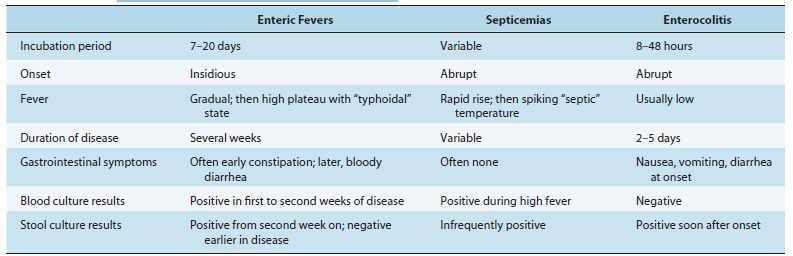 Diagnosisᑏᑏ Isolation from stool specimens requiresuse of selective mediaᑏᑏ Enteric multiplex NAATs considered goldstandard diagnosticTreatment, Prevention, and ControlAntibiotic treatment not recommended for enteritis because this may prolong the duration of diseaseInfections with Salmonella Typhi and Salmonella Paratyphi or disseminated infections with other organisms should be treated with an effective antibiotic (selected by in vitro susceptibility tests); fluoroquinolones (e.g., ciprofloxacin), chloramphenicol, trimethoprim sulfamethoxazole, or a broad-spectrum cephalosporin may be usedMost infections can be controlled by proper preparation of poultry and eggs (completely cooked) and avoidance of contamination of other foods with uncooked poultry productsCarriers of Salmonella Typhi and Salmonella Paratyphi should be identified and treatedVaccination against Salmonella Typhi can reduce the risk of disease for travelers into endemic areasEAEC, Enteroaggregative E. coli; EIEC, enteroinvasive E. coli; EPEC, enteropathogenic E. coli; ESBL, extended-spectrum _-lactamase; ETEC, enterotoxigenic E. coli; NAAT, nucleic acid amplification test; STEC, Shiga toxin–producing E. coli.Important EnterobacteriaceaeOrganism Historical DerivationEscherichia coli - escherichia, named after Escherich; coli, of the colonSalmonella enterica - salmonella, named after Salmon; enteron, gut; pertaining to the gutSalmonella Typhi - typhi, of typhoid; disease is typhoid feverSalmonella Paratyphi - paratyphi, of a typhoid-like infectionSalmonella Choleraesuis - cholera, cholera; sus, hog; cholera of a hogSalmonella Typhimurium - typhi, of typhoid; murium, of mice; typhimurium, typhoid of miceSalmonella Enteritidis - enteris, gut; idis, inflammationShigella dysenteriae - shigella, named after Shiga; dysenteriae, dysenteryS. flexneri - flexneri, named after FlexnerS. boydii - boydii, named after BoydS. sonnei - sonnei, named after SonneYersinia pestis - yersinia, named after Yersin; pestis, plagueY. enterocolitica - enterocolitica, pertaining to the intestine and colonY. pseudotuberculosis - tuberculum, a small swelling; pseudotuberculosis, false swelling Common Medically Important EnterobacteriaceaeCitrobacter freundii, C. koseriEnterobacter cloacaeEscherichia coliKlebsiella pneumoniae, K. oxytocaMorganella morganiiProteus mirabilisSalmonella serotype Typhi, Salmonella nontyphoidal serotypesSerratia marcescensShigella sonnei, S. flexneriYersinia pestis, Y. enterocolitica, Y. PseudotuberculosisCommon Virulence Factors Associated with EnterobacteriaceaeEndotoxinCapsuleAntigenic phase variationType III secretion systemsSequestration of growth factorsResistance to serum killingAntimicrobial resistance Specialized Virulence Factors Associated with Escherichia coli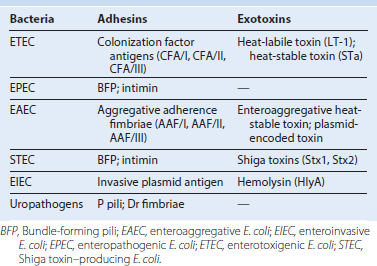 Gastroenteritis Caused by Escherichia coli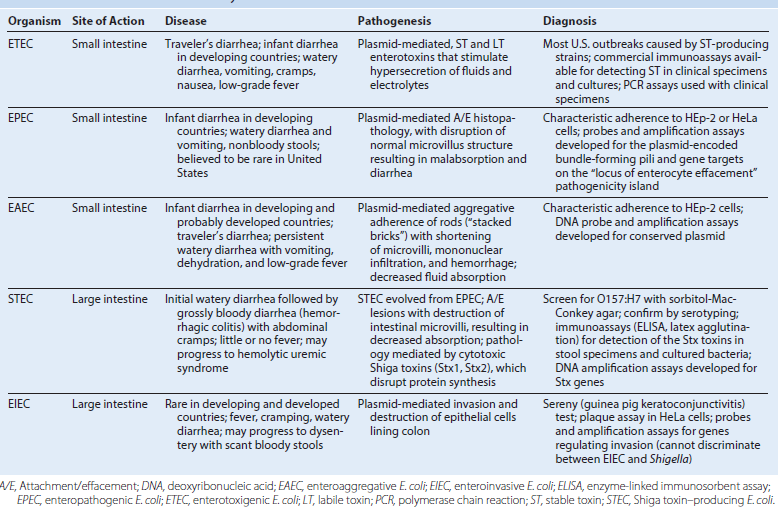 Vibrio and Related BacteriaVIBRIO CHOLERAETrigger WordsSerogroup O1, cholera, cholera toxin, shellfish, gastroenteritisBiology and VirulenceCurved gram-negative rodsFermentative, facultative anaerobic; require salt for growthStrains subdivided into more than 200 serogroups (O–cell wall antigens)V. cholerae serogroup O1 is further subdivided into serotypes (Inaba, Ogawa, and Hikojima) and biotypes (Classical and El Tor)Disease mediated by cholera toxin (complex A-B toxin) and toxin coregulated pilusEpidemiologySerotype O1 is responsible for major pandemics (worldwide epidemics), with significant mortality in developing countries; O139 can cause similar diseasesOrganism found in estuarine and marine environments worldwide (including along the coast of the United States); associated with chitinous shellfishOrganism can multiply freely in waterBacterial levels in contaminated waters increase during the warm monthsMost commonly spread by consumption of freshly contaminated waterDirect person-to-person spread is rare because the infectious dose is high; the infectious dose is high because most organisms are killed by stomach acidsDiseasesInfection can range from asymptomatic colonization or mild diarrhea to severe, rapidly fatal diarrheaThe Medically Important Vibrios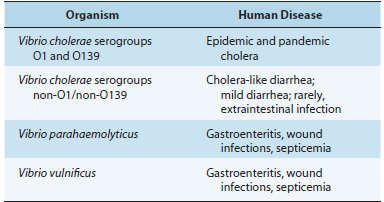 DiagnosisᑏᑏMicroscopic examination of stool can be useful in acute infections in the setting of an epidemic but rapidly becomes negative as the disease progressesᑏᑏ Immunoassays for cholera toxin or O1 and O139 lipopolysaccharides can be useful, although the analytical performance of the assays is quite variableᑏᑏMultiplex nucleic acid amplification tests can be used to detect many enteric pathogens (bacteria, viruses, and parasites) and are the diagnostic test of choiceᑏᑏCulture should be performed early in course of disease with fresh stool specimens maintained in a neutral to alkaline pHTreatment, Prevention, and ControlFluid and electrolyte replacement are crucialAntibiotics (e.g., azithromycin) reduce the bacterial burden and exotoxin production, as well as duration of diarrheaImproved hygiene is critical for controlCombination inactivated whole cell and cholera toxin B subunit vaccines provide limited protection and herd immunityVIBRIO PARAHAEMOLYTICUSTrigger WordsKanagawa hemolysin, shellfish, gastroenteritisBiology and VirulenceCurved gram-negative rodsFermentative, facultative anaerobic; require salt for growthProduction of thermostable direct hemolysin (Kanagawa hemolysin) associated with pathogenic strainsEpidemiologyOrganism found in estuarine and marine environments worldwideAssociated with consumption of contaminated raw shellfishMost common cause of bacterial gastroenteritis in Japan and Southeast AsiaMost common cause of seafood-associated gastroenteritis in United StatesDiseasesMost symptomatic infections are selflimited diarrheaTreatment, Prevention, and ControlSelf-limited disease, although antibiotics can shorten length of symptoms and fluid lossDisease prevented by proper cooking of shellfishNo vaccine is availableVIBRIO VULNIFICUSTrigger WordsSepticemia, wound infections, hepatic diseaseBiology and VirulenceCurved gram-negative rodsFermentative, facultative anaerobic; require salt for growthVirulence associated with presence of polysaccharide capsule and hydrolytic enzymesEpidemiologyInfection associated with exposure of a wound to contaminated salt water or ingestion of improperly prepared shellfishDiseasesHigh mortality associated with primary septicemia and wound infections, particularly in patients with underlying hepatic diseaseDiagnosisᑏᑏCulture wounds and bloodTreatment, Prevention, and Control Life-threatening illnesses that must be promptly treated with antibioticsMinocycline or doxycycline combined with a ceftriaxone or cefotaxime is the treatment of choiceNo vaccine is availableImportant Vibrio and Aeromonas SpeciesVibrio vibrio, move rapidly or vibrate (rapid movement caused by polar flagella)V. cholerae cholera, cholera or an intestinal diseaseV. parahaemolyticus para, by the side of; haema, blood; lyticus, dissolving (dissolving blood; Kanagawa toxin–positive strains are hemolytic)V. vulnificus vulnificus, inflicting wounds (associated with prominent wound infections)Aeromonas aero, gas or air; monas, unit or monad (gasproducing bacteria)A. caviae cavia, guinea pig (first isolated in guinea pigs)A. hydrophila hydro, water; phila, loving (water loving)A. veronii veron, named after the bacteriologist VeronVibrio Species Most Commonly Associated with Human Disease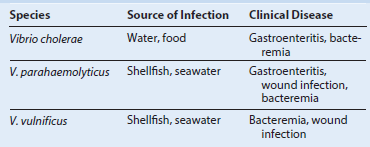 Virulence Factors of Vibrio Species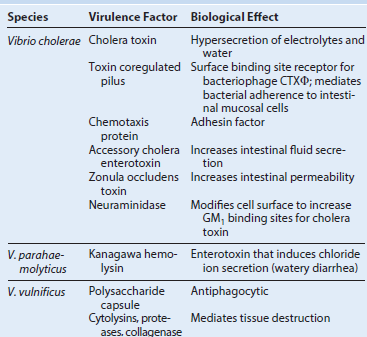 Vibrio choleraeCholera: it begins with an abrupt onset of watery diarrhea and vomiting and can progress to severe dehydration, metabolicacidosis and hypokalemia, and hypovolemic shock.Gastroenteritis: milder forms of diarrheal disease can occur in toxin-negative strains of V. cholerae O1 and in non-O1 serotypes.Vibrio parahaemolyticusGastroenteritis: it is generally self-limited, with an explosive onset of watery diarrhea and nausea, vomiting, abdominal cramps, headache, and low-grade fever.Wound infection: it is associated with exposure to contaminated water.Vibrio vulnificusWound infection: severe, potentially fatal infections characterized by erythema, pain, bullae formation, tissue necrosis, and septicemia.CAMPYLOBACTERTrigger WordsCurved rods, gastroenteritis, Guillain-Barré syndromeBiology and VirulenceThin, curved, gram-negative rods ᑏ Factors that regulate adhesion, motility, and invasion into intestinal mucosa are poorly definedEpidemiologyZoonotic infection; improperly prepared poultry is a common source of human infectionsInfections acquired by ingestion of contaminated food, unpasteurized milk, or contaminated waterPerson-to-person spread is unusualDose required to establish disease is high unless the gastric acids are neutralized or absentWorldwide distribution with enteric infections seen throughout the yearDiseasesMost common disease is acute enteritis with diarrhea, malaise, fever, and abdominal painGuillain-Barré syndrome is believed to be an autoimmune disease caused by antigenic cross-reactivity between oligosaccharides in the bacterial capsule and glycosphingolipids on the surface of neural tissuesMost infections are self-limited but can persist for a week or moreC. fetus is associated with septicemia and is disseminated to multiple organsDiagnosisᑏᑏMicroscopic detection of thin, S-shaped, gram-negative rods in stool specimens is specific but insensitiveᑏᑏCommercial multiplex nucleic acid amplification assays are highly sensitive and specific for enteric pathogens and particularly useful for detection of C. jejuni and C. coli infectionsᑏᑏCulture requires use of specialized media incubated with reduced oxygen, increased carbon dioxide, and (for thermophilic species) elevated temperatures requires incubation for 2 or more days and is relatively insensitive unless fresh media are usedᑏᑏDetection of Campylobacter antigens instool specimens is moderately sensitive and very specific compared with cultureTreatment, Prevention, and ControlFor gastroenteritis, infection is self-limited and is managed by fluid and electrolyte replacementSevere gastroenteritis and septicemia are treated with erythromycin or azithromycinGastroenteritis is prevented by proper preparation of food and consumption of pasteurized milk; preventing contamination of water supplies also controls infectionExperimental vaccines targeting the outer capsular polysaccharides are promising for control of infections in animal reservoirsHELICOBACTER PYLORITrigger WordsGastritis, peptic ulcers, gastric cancer, lymphoid tissue lymphoma, ureaseBiology and VirulenceCurved gram-negative rodsUrease production at very high levels is typical of gastric helicobacters (e.g., H. pylori; important diagnostic test for H. pylori) and uncommon in intestinal helicobactersMultiple factors contribute to gastric colonization, inflammation, alteration of gastric acid production, and tissue destructionEpidemiologyInfections are common, particularly in people in a low socioeconomic class or in developing nationsHumans are the primary reservoirPerson-to-person spread is important (typically fecal-oral)Ubiquitous and worldwide, with no seasonal incidence of disease Diseases H. pylori is an important cause of acute and chronic gastritis, peptic ulcers, gastric adenocarcinoma, and mucosa associated Lymphoid tissue lymphomaDiagnosisᑏᑏMicroscopy: histologic examination of biopsy specimens is sensitive and specificᑏᑏUrease test relatively sensitive and highly specific; urea breath test is a noninvasive testᑏᑏH. pylori antigen test is sensitive and specific; performed with stool specimensᑏᑏCulture requires incubation in microaerophilic conditions; growth is slow; relatively insensitive unless multiple biopsies are culturedᑏᑏ Serology useful for demonstrating exposure to H. pyloriTreatment, Prevention, and ControlMultiple regimens have been evaluated for treatment of H. pylori infections. Combined therapy with a proton pump inhibitor (e.g., omeprazole), a macrolide (e.g., clarithromycin), and a _-lactam (e.g., amoxicillin) for 2 weeks has had a high success rateProphylactic treatment of colonized individuals has not been useful and potentially has adverse effects, such as predisposing patients to adenocarcinomas of the lower esophagusHuman vaccines are not currently availableImportant Campylobacter and Helicobacter SpeciesCampylobacter kampylos, curved; bacter, rod (a curved rod)C. jejuni jejuni, of the jejunumC. coli coli, of the colonC. fetus fetus, refers to the initial observation that these bacteria caused fetal infectionsC. upsaliensis upsaliensis, original isolates recovered fromthe feces of dogs at an animal clinic in Uppsala, SwedenHelicobacter helix, spiral; bacter, rod (a spiral rod)H. pylori pylorus, lower part of the stomachH. cinaedi cinaedi, of a homosexual (the organism was first isolated from homosexuals withgastroenteritis)H. fennelliae fennelliae, named after C. Fennell, who firstisolated the organism Common Campylobacter Species Associated with Human Disease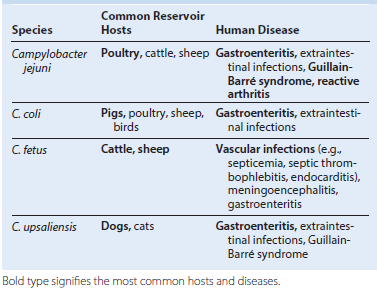 Helicobacter Species Associated with Human Disease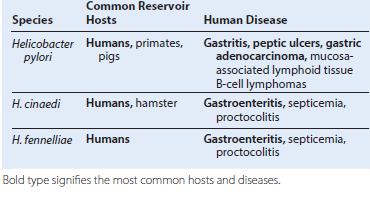 Rapid, Presumptive Identification of Gram-Negative Enteric BacteriaLactose fermented rapidlyEscherichia coli: metallic sheen on differential media; motile; flat, nonviscous coloniesEnterobacter aerogenes: raised colonies, no metallic sheen; often motile; more viscous growthEnterobacter cloacae: similar to Enterobacter aerogenesKlebsiella pneumoniae: very viscous, mucoid growth; nonmotileLactose fermented slowlyEdwardsiella, Serratia, Citrobacter, Arizona, Providencia, ErwiniaLactose not fermentedShigella species: nonmotile; no gas from dextroseSalmonella species: motile; acid and usually gas from dextroseProteus species: “swarming” on agar; urea rapidly hydrolyzed (smell of ammonia)Pseudomonas species (see Chapter 16): soluble pigments, blue-green and fluorescing; sweetish smell